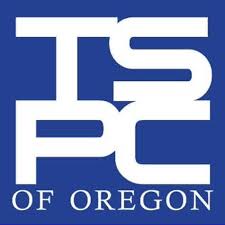 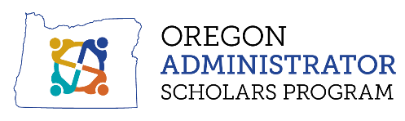 Oregon ADMINISTRATOR scholarship application SECOND Round ReQUESTApplicant      					Phone                 Email      Address       					City, State, Zip         Pursuant to the provisions of ORS 327.254, monies have been allocated to the Teacher Standards and Practices Commission (TSPC) to distribute to qualified school administrator candidates in order to promote diversity of personnel in the Oregon school administrator profession. The Oregon Administrator Scholar’s Program is offering scholarships to a maximum of $10,000  for racially or linguistically diverse administrator candidates accepted and enrolled in a Commission-approved administrator preparation program. A scholarship recipient may use funds for tuition and course fees, books and course materials, and course-related expenses. (OAR 584-235-0230)  To be eligible for a scholarship, applicants must meet the following requirements:“Diverse” means culturally or linguistically diverse characteristics of a person, including:Origins in any of the Black racial groups of Africa but is not Hispanic;Hispanic culture or origin, regardless of race;	Origins in any of the original peoples of the Far East, Southeast Asia, the Indian subcontinent, or the Pacific Islands;	Origins in any of the original peoples of North America, including American Indians or Alaskan Natives; orA first language that is not English.“Eligible institution” means any institution that has an approved administrator program offered by an education preparation provider.“Good standing” means the qualified student is maintaining satisfactory academic progress as defined by the eligible institution in accordance with federal Title IV regulations and guidelines."Half-Time Enrollment" means registration and payment of required fees as a half-time student, at an eligible institution or combination of eligible institutions, based on the definition of half-time of the candidate’s EPP institution, generally a minimum of 3 semester hours or 4 quarter credit-hours per academic term5.“Oregon Resident.” For the purposes of the Oregon Administrators Scholarship Program, a student’s residency is established by either:Continuous residency in this state for the 12 months preceding enrollment in an eligible program of an eligible institution in Oregon, or	Has worked in an education position continuously in Oregon for at least three years immediately prior to the time of application.Priority is given to students enrolled in Oregon preliminary administrator/principal licensure programs at an accredited public or non-profit institution. Oregon residents enrolled in programs based outside of Oregon may be eligible once all Oregon-based students who have met the criteria have been funded.Applicants must be certified by the Education Preparation Provider (EPP) as officially enrolled in the current or immediately next term in a program leading to Oregon Principal or Professional Administrator licensure in order to receive these scholarships. Applications, complete with a signature from the requisite Educator Preparation Provider (EPP) are due to TSPC.Questions may be sent to Kirsten Plumeau, OASP Coordinator, TSPC.___________________________________________________________________________________________________________________VERIFICATION OF CANDIDATE PROGRESS IN AN ADMINSTRATOR PROGRAMCollege Name      College Supervisor’s Name          The individual signing below hereby certifies they are an authorized representative of a TSPC-approved administrator preparation program and that the EPP acknowledges the student is progressing satisfactorily in the program and supports the offering of this scholarship to the applicant. EPP (College or University) Authorized Signature	     		Date      Printed Name       							Title      STUDENT APPLICATIONApplicant: Please complete the following information:Describe how you meet the diversity requirement for scholarship eligibility: American Indian/Alaska Native         Asian        Black/African American       Hispanic/Latinx        Pacific Islander/Native Hawaiian         Multi-Racial         Bi-lingual        College or University and program in which you are enrolled:       Current School District:        How far you are in the program and how many units do you have left in the program? To receive the full benefit scholarship, you must be enrolled at least half-time in a qualified administrator program. Less-than-half-time enrollees will be reimbursed on a pro-rated basis.If you grew up speaking a language other than English at home, what is that language?  Are you able to write, read, and/or speak that language fluently?  Are you able to pass a college-level verification test, if asked?  (Response optional: you may answer “N/A” if not applicable.)        YES			       NO			        N/A Have you previously received the scholarship?        YES			       NO			       DATEWhat are the outstanding educational expenses you have remaining to complete your administrative licensure?Amount of funds you are requesting (up to $10,000)Please list expenditures used by the previous scholarship funding:I VERIFY THAT INFORMATION I HAVE PROVIDED IS CORRECT AND ACCURATEYes               No          Submit application complete with your college supervisor’s signature to:  OASPScholarship.tspc@tspc.oregon.gov.